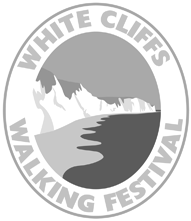 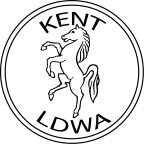 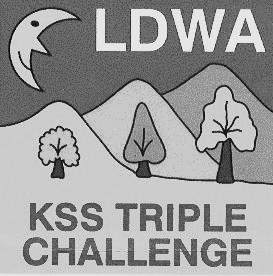 CHECKPOINT OPENING TIMES WILL BE ADHERED TO
TIME LIMIT: ALL TO FINISH BY 08:00 ON MONDAY
EMERGENCY TELEPHONE: 07815 453 324Welcome to the White Cliffs 53-mile Challenge Walk.  Please ensure that your check card is marked at each checkpoint, and that your number is recorded.  TAKE CARE CROSSING AND WALKING ON ROADS, ESPECIALLY AFTER DARK.  Entrants who arrive at checkpoints after closing time will be retired.  However, if necessary, each checkpoint will remain manned after closing time in an attempt to account for everyone.  It is therefore important that anyone wishing to retire does so at a checkpoint.  If this is not possible, then the organisers must be notified giving your name and walk number, without delay.  Under no circumstances should anyone retire without ensuring that the organisers are informed.GOOD LUCK!Compass bearings are figures in brackets, e.g.  (230°)Abbreviations (alphabetically): BL—bear left; BR—bear right; bw—bridleway; cnr—corner; cont—continue; CP—Checkpoint; ECP—England Coast Path; encl—enclosed; EVW—Elham Valley Way; fb—footbridge; FDF—Folkestone Downs Framed; fld—field; fllw—follow; FL—fork left; fp—footpath; f-post—finger-post; FR—fork right; GR—grid reference; immed—immediately; jcn—junction; kg—kissing gate; L—left; LH—left hand; LHS—left hand side; LMG—large metal gate; LWG—large wooden gate; NDW—North Downs Way; opp—opposite; R—right; rd—road; RH—right hand; RHS—right hand side; SMG—small metal gate; SO—straight on; SSW—Saxon Shore Way; SWG—small wooden gate; st—stile; thru—through; tk—track; TL—turn left; TR—turn right; wmk—waymark; X—cross; yds—yards.NOTE – In this area, stiles are gradually being replaced by kissing gates.  It is possible that some of the stiles mentioned in this route description will have been converted since it was written.START: Walkers at 10:00 and runners at 12:30
from Deal Town Football Club, St Leonard's Road, Deal CT14 9AU.  GR TR 366518DEAL TO LANGDON CLIFFS    8.9 miles1.  From football club clubhouse fllw pathway, going L and R, to rd.  TR and fllw to T-jcn.  TL and in 10yds, TR to X rd at traffic lights (care!).  TR and SO, Xing Charles Road and Leas Road.  TsharpR and X Allenby Avenue (great care! – look L and R).  SO for 500yds, passing Mill Road and Tides Indoor Tennis and Leisure Centre and go under railway bridge.  Pass Blenheim Road and SO along Gilford Road.  TR at T-jcn (Deal Castle across rd on L) and SO for 500yds, passing Gladstone Road, Admiralty Mews and Cheriton Road.  At pedestrian lights by Whits of Walmer TL to X main rd (great care!).  Immed TR, then TL at Walmer Green.  TR on footway and fllw past bandstand, lifeboat station and Sea Café on the Green, cont on tarmac path to T-jcn with promenade.  TR and in 1500yds, pass Walmer Castle.  Just beyond castle, and immed before large tree on L, TR on fp, and soon X rd and thru barrier.  SO between walls, later fences, to reach Hawkshill Common.  GR 374 4992.  TL, with hedge on L, to pass Walmer Aerodrome Memorial.  At fourth bench (memorial to Charles Wake – first chairman of the White Cliffs Ramblers), SO.  Fllw fp past barrier, then between hedges, ignoring fp to L.  At end of fence, SO on fp between flds.  At end of flds, ignore path bearing R and cont over driveway to fllw fp between hedges.  At slanting X-paths, BL and in 20yds over X-paths.  In 25yds, pass between wooden posts to BR along minor rd.  Cont between houses and fllw rd past church on R to T-jcn.  X rd (great care!), TL and in 30yds, at SSW sign, TR on rd.  Pass toilets on R then ahead for 650yds.  Where rd turns R, cont just ahead to f-post (SSW) and TR up steps.  GR 379 4783.  At end of steps, cont on fp between hedges, coming out at Kingsdown Leas on the cliffs (Yes, you are now on the famous White Cliffs).
IMPORTANT: THE ROUTE NOW GENERALLY FOLLOWS THE CLIFF TOP FOR THE NEXT 12 MILES TO CAPEL-LE-FERNE.  EXTREME CARE IS NEEDED TO AVOID THE CLIFF EDGE WHICH IS VERY CLOSE IN PLACES.
Fllw cliff top path past golf club on R.  SO on cliff top path, now with houses on R.  The path gradually bears to the R, past the occasional ECP or SSW wmk-post.  Thru gap in fence and fllw path between cliff edge and bushes.  Thru gap at barrier and fllw main fp towards monument.  Thru gap and into car park of Dover Patrol Memorial (Bluebirds Tea Rooms, now closed, on L).  GR 373 4524.  In 25yds, opp Dover Patrol monument, TL thru kg (National Trust sign: The Leas).  BR on fp, then BL on wide strip between fences.  Pass SSW f-post on L and keep ahead to descend (with fine views ahead of St. Margaret's Bay).  Thru kg and ahead, ignoring fp descending to L, to rd.  SO on rd (care!) and at sharp LH bend, BR (SSW f-post on R).  In 40yds, BL on Beach Road which soon becomes a rough rd.  Pass Pines Garden on R, then at sharp LH bend, SO thru gate next to cattle grid.  Keep ahead, now on grass tk, going thru three more gates by cattle grids.  After the third, ahead over X-tk.  In 80yds, thru kg to R of gate (South Foreland Lighthouse to your ½L).  GR 359 4345.  SO on tarmac tk and in 800yds, where tk joins from L, SO.  In further 400yds, where another tk joins from L, SO.  At fence on L, fllw tk as it curves R.  Immed before fence turns L at cnr, TL thru kg next to fld-gate.  Ahead on grass tk with fence on R.  Thru kg (sign: Langdon Hole) and in 180yds, TR up steps, fence on L.  At top, SO with fence on L.  Ignore next kg on L and BR up steps.  At top, thru kg and ahead on man-made tk downhill.  At bottom, thru gap and ahead on rd to reach on LCheckpoint 1 by National Trust Visitor Centre, Langdon Cliffs    GR 336 422    8.9 miles
Opens 11.45    Closes 14.30
(There are toilets at the rear of the Visitor Centre)LANGDON CLIFFS TO CAPEL-LE-FERNE    7.0 miles6.  From CP cont along rd (be aware of visitors' cars and soon use fp to L of wooden posts).  Pass National Trust car park entrance kiosk and SO to rd.  SO on gravel pavement and in 30yds, at SSW f-post, BL down tarmac fp and steps.  Pass redbrick wall on R then down concrete steps.  At bottom of steps reach yellow-topped wmk-post on L.
!! Routes split here – follow your route description, not the person in front.
SO under main rd and then on encl fp.  At garages on R, ahead on rd and in 80yds, SO on East Cliff.  At rd end, TL to X main rd at pedestrian Xing (great care!).  TR along promenade on Dover seafront.  In 550yds, at statues of swimmers (Cinque Ports Yacht Club on R), TR away from seafront.  GR 321 4117.  Pass to L of roundabout and SO along New Bridge.  In 40yds, BslightlyR down steps.  Thru underpass and 10yds before uphill slope, TL up steps.  SO, fllwing pavement to R for 100yds to pedestrian lights (look behind you to see Dover’s famous Banksy mural).  X rd and, on pavement opp, TR.  In 80yds, TL up Cowgate Hill with hedge on L.  At top, by iron gates, TL between walls.  At NDW f-post, TR then up steps.  Thru kg and up more steps.  Just before next kg, TR ignoring fork on L.  Uphill on fp to fllw fence on L (pause for views of Dover Castle to your R and the Drop Redoubt on your L).  SO between fences, later just fence on R, thru kg and down steps.  Thru kg and X rd.  On pavement, TL uphill and at brow, TR (sign: Dover Immigration Removal Centre).  GR 314 4088.  In 150yds, FL at NDW/SSW sign and in 70yds, FL past barrier.  In 200yds, where tk swings R, FL downhill (Shakespeare Cliff now in view), thru kg and BR with path.  Thru either kg, and TL down steps to rd.  BR and in 200yds, at NDW f-post, TL thru King Lear’s Way.  At T-jcn, X rd and TR.  In 50yds, BL down steps and TL thru underpass.  Up steps and TR (NDW f-post) on path up Shakespeare Cliff.
! BEWARE – CLIFF EDGE DANGEROUS IN PLACES FOR NEXT 4 MILES.
At end of encl fp, BR thru kg.  Fllw signage and keep to R of fence to fllw fp for 1000yds to NDW milestone on L.  TR and L thru kgs, then SO for steep ascent of Round Down.  At top, at metal kg, DO NOT shortcut on clifftop path ahead (UNSAFE!).  Go thru kg and TL with fence on L.  Thru second kg and SO on cliff top path.  GR 296 3949.  Keep ahead on NDW, ignoring all kgs to R.  In 1.2 miles, at wmk post, TR with NDW and thru kg.  Immed TL with fence on L.  Go around ventilation installation and thru kg in cnr.  TR to TL on gravel tk with fence on R.  Pass WW1 zeppelin detector dish on L.  In 200yds, tk passes between fences.  90yds after start of fences, TL (190°) thru gap in fence (leaving NDW) to fllw line of short posts.  In 30yds, BR away from posts on path along cliff top (great care!).  In 60yds, SO now with railing on L.  At end of railing,  SO for 100yds and at wmk post on L, BL to re-join NDW.  GR 281 38810.  Ahead thru bushes and SO on cliff top fp.  Ignore path descending to L and fllw fence of mobile home park on R.  SO on cliff top fp.  At open space with seats, X (270°) to cont on narrow fp winding thru bushes and later fllwing cliff edge again.  Pass Lighthouse Inn on R and in 250yds at f-post (30yds before café), TR to X rd and ahead on bw with fences on L.  At main rd, X (care!) and SO on bw, soon with flds on R.  Pass rd end on L and in 180yds, TL on tarmac path with recreation ground to L.  At rd, TL and in 15yds, TL again into Checkpoint 2, Capel le-Ferne Village Hall    15.9 miles    GR 250 389
Opens 13.30    Closes 16.00CAPEL-LE-FERNE TO ETCHINGHILL    7.0 miles11.  From CP, return to rd, TR and in 5yds, TL to X rd and ahead on tarmac drive.  In 40yds, SO on grass fp between fences.  At end, X side rd and BL onto joining rd.  X rd and cont on pavement opp.  At main rd, BR onto RH pavement.  In about 800yds (opp Valiant Sailor PH), X end of Crete Road East and thru kg opp (by NDW f-post).  TR (NDW) with fence on R and keep ahead for 1100yds, passing trig column, then pillbox, and later thru gorse.  Where fp appears to end, at kg, thru kg and TL on rd.  In 40yds, pass NDW f-post on L.  In further 180yds, opp large mast, thru kg on L and TR with fence on R.  Ahead on fp with rd parallel on R and keep ahead, keeping rd on your R, soon to go downhill.  Thru kg in cnr and TL on rd.  GR 225 38212.  Fllw rd downhill to jcn with main rd.  TR on pavement and in 20yds, reach rd Xing point with traffic island.  THIS ROAD CAN BE VERY BUSY SO TAKE GREAT CARE.  X rd via island and TL on pavement opp.  In 10yds, thru kg on R.  Ahead (260°) on fp (NDW).  In 100yds, thru gap and BR at FDF sign on R.  Ahead, keeping fence, bushes and rd on R.  Thru kg, TR onto path, thru kg and thru open gateway.  Pass FDF sign on R to ascend Castle Hill.  Where fence on R ends, at wmk-post in brambles on R, FL (160°) and fllw this worn ‘ledge’ path around hill, at first gently ascending.  Where path levels, SO to pass concrete pillar.  Immed after pillar, SO (320°) on worn fp downhill with open hillside drop immed to your L.  Join fence on R, pass pylon, and thru kg.  Ahead along edge of bushes, open fld on R, to reach wmk-post at rd.  TsharpL past rd end with metal posts, and ahead (290°) on narrow fp immed to L of rd.  Keep ahead on this fp (NDW) between fence and hedge, with rd parallel on R, and later thru kg.  SO, ignoring gate by wmk-post on R.  At Bronze Age Barrow sign on R, BslightlyR, gently uphill, and thru kg next to LMG.  SO (260°) on fp with fence and rd parallel on R.  Keep ahead for 1300yds, passing above figure of a white horse carved in the hillside.  Pass kg on R, by small parking area, and descend with path.  In 70yds, TR up slope thru bushes and down steps to rd.  GR 197 38313.  BR across rd and up steps thru gap in hedge.  Immed TL along LHS fld.  Keep ahead on NDW, following this fld-edge path as it goes round several bends.  At pillbox, go L with path, then go R, ignoring st on L.  At next fld cnr, ignore st on L and in 30yds, thru kg.  In 10yds, BR, descending, soon down steps.  BR (to 340°) then thru gateway and SO on clear path.  In 330yds at wmk-post on R, FR past NDW sign-stone.  In 50yds, thru kg and TL on LHS fld.  In 300yds, TL thru gap in bushes (concealed NDW f-post) and down steps to X rd.  Over barrier opp and SO between fences.  In 800yds at NDW f-post on L, TL thru kg into cnr of fld.  Ahead with fence on R and in 75yds, TR with fence.  At cnr of fld, X st next to gate.  SO (270°) on faint path, aiming at st on brow.14.  X st and SO (NDW) with fence on R.  BR around fence cnr and ahead, slightly downhill.  At cnr, by NDW f-post, TL with path and fence, heading down into the combe.  Fllw obvious path downhill, staying in the middle of the combe.  Thru gateway and SO with bushes/trees on your R.  BR&L with path, passing to L of pylon, then downhill to pass under disused railway bridge.  X st and in 20yds, TR on path thru trees.  X fb and later, st.  Cont on path (300°) up fld.  At top, BL to X st.  TR on drive and fllw to rd.  THIS ROAD CAN AT TIMES BE VERY BUSY AND HAS ONLY A NARROW KERB REFUGE ON THE RHS - SO PLEASE TAKE VERY GREAT CARE.  TR along RHS of rd and in 250yds, WITH GREAT CARE, TL across rd and ahead into St. Mary’s Drive.  Fllw rd as it swings L thru houses to rd end, then ahead toCheckpoint 3, Etchinghill Village Hall    GR 167 392    22.9 miles
Opens 15.00    Closes 19.00ETCHINGHILL TO ELHAM    7.3 miles15.  From CP, retrace steps along St. Mary’s Drive, to return to main rd.  TL and in 100yds, TL into Westfield Lane.  In 400yds, ignore L fork (private rd).  Cont, gently ascending, for further 600yds to lane end.  You are now at the top of Tolsford Hill, which, at 181 metres, is one of East Kent’s best viewpoints.  15yds before wooden fld gate, at NDW wmk post, TR thru metal kg to R of BT station on grass path between fences.  Ignore st on L, BR and thru kg.  BL downhill (300°) gradually converging with fence on L.  In bottom cnr, thru kg and BR to rd.  GR 154 39316.  BR across rd (care!) and thru kg opp.  TL with fence/hedge on L, along LHS of fld.  At metal gate on L, BL still LHS fld.  In cnr at wmk post, TR gently uphill, still with fence on L.  In cnr, thru kg and BL (270°) on faint fp, gradually ascending.  Pass under power lines and in top RH cnr, thru kg.  TL along LHS fld with fence and copse on L.  In cnr, thru kg and SO to L of new bench.  Descend steeply, swinging R past NDW wmk-post.  Cont on path down thru mounds to next NDW wmk-post.  SO (20°) on fp which in 40yds, swings L (to 310°) across hillside.  Keep ahead on established path, soon climbing gently.  At NDW wmk-post, TR (50°) with path for 180yds, converging with fence on R, to wmk-post in cnr.  GR 144 39617.  TsharpL (250°) down shallow gully.  At bottom, at wmk-post, TR (320°) with hedge on L.  At end of hedge, thru gap and ahead (340°) passing under power lines.  Cont, gently ascending and soon swinging L (to 290°) on this broad channel thru the Downs.  Pass under smaller power lines and SO to the top.  Thru open gates or kg to R and SO with fence on R.  In cnr, thru kg and SO RHS fld.  At NDW wmk-post at fence cnr, TR along RHS fld to rd (Farthing Common viewpoint to L).  GR 138 403.18.  TR (leaving NDW) to T-jcn.  TR  and in 20yds, at f-post, TL across rd and along drive opp.  In 30yds, BL to st next to metal gate.  X st and BR (60°) to fence cnr.  Maintain this direction to next fence cnr, then BR with fence on R.  In 140yds, at lone hawthorn bush in fence-line, TL (55°) and descend hillside (with excellent views of the Elham Valley before you).  Aim for fence cnr 80yds to L of large gate by electricity pole.  At bottom, thru SMG under crossbar in fence (please close) GR 143 406.  TL on broad grass path along LHS fld.  Stay on this path, later uphill bearing R.  At top, at obvious gap in trees on L, TL to X st to rd.  GR 146 41019.  TR on rd downhill and in 600yds, 20yds after Valley Yard gates on R, TR thru kg.  BL (70°) across fld, passing under power lines and heading for far RH cnr.  Thru kg, X rd and take Woodland Road ahead (sign: Lyminge ½ mile).  Keep ahead on rd, ignoring all side turns, for 800yds to X-rds, with Coach and Horses PH on L.20.  With care, SO on rd, going round RH bend.  At end of stone wall on L (at EVW f-post), TsharpL around barrier.  X children’s play area (50°), over bridge and X playing fld (30°).  At EVW wmk-post, BR onto tarmac path.  X main rd (great care!) and SO along rd opp (North Lyminge).  At end of tarmac, SO and thru kg by gate.  SO on path along LHS narrow fld.  Before metal gate at end, BR to X bridge and LH st (EVW).  Ahead with fence on R.  Towards end of this narrowing fld, ignore st on L and at end, thru gap by wmk-post.  SO, fence on L, and at end of fld, X st.  In 50yds, BR to fld cnr.  Thru kg and up steps to rd.  GR 170 42221.  TR and in 30yds, at EVW f-post, TL up bank.  Ahead with fence on R, soon going down three steps (beyond house).  SO, LHS fld and in cnr, SO on fp thru bushes.  X rd and SO, LHS fld.  Immed before gate in cnr, go L then R with path to cont in same direction.  At rd, TL and keep ahead, passing church on R, to reach main rd.  TR on pavement and in 40yds, TL to X rd (great care!) and ahead to Checkpoint 4, St Mary’s Church Hall, Elham    GR 176 438    30.2 miles
Opens 17.00    Closes 22.00ELHAM TO BISHOPSBOURNE    7.6 miles22.  From CP, with care, X rd and TL on pavement.  In 50yds, TR down St. Mary’s Rd and ahead thru square.  BL into Cock Lane and SO past houses.  At lane end, ahead on tarmac path and thru gate (mind step!).  BR across fld (70°) and thru gate in cnr (mind step!).  TL (EVW) along LHS fld.  In 500yds, at cnr, TR with hedge on L.  In 100yds, BL then R, with hedge still on L.  In 10yds, TL thru kg by power pole.  Cont LHS fld and at cnr, thru kg to rd.  GR 185 44623.  TR and in 30yds, at EVW f-post, TL on drive.  Ahead, hedge on L, and thru gate at end.  BR (40°), X fld and thru kg in fence.  BL to fllw fp.  Pass EVW wmk post on R and thru gap.  BslightlyR (25°), diverging from fence on L (leaving EVW).  Cont (25°) to ascend steep bank to L of wood cnr.  Cont (still 25°) to find and X st in top fld cnr.  GR 189 455.  X fld (90°) to far side and wmk on fence cnr.  SO, hedge on R and in 50yds, X st in cnr to L of buildings, to rd.  GR 192 45524.  TL on rd and in 250yds, TR at rd jcn.  In 280yds, immed before white house, TL on byway.  Thru gate and SO RHS fld, hedge on R.  At end of hedge, SO (5°) on tk across fld.  At hedge cnr ahead, thru gate and SO on encl tk.  Thru gate and cont RHS fld.  In 120yds, where tk joins from R, keep ahead thru metal gate.  In 30yds, FL down sunken tk.  At EVW f-post, BL thru gate.  SO down tk, later becoming tarmac, to reach rd.  GR 193 47225.  WITH EXTREME CARE, TR for 25yds then X rd and along encl fp opp (EVW), to R of cream house.  X fb, thru kg and up LHS fld.  Thru kg in cnr and TR up RHS of fld.  Thru kg by gate in cnr into wood.  Ahead on fp (270°), as it winds its way uphill thru wood.  Fllw path as it bears R (to 300° then to 0°).  Ahead with fence now on L to X st.  Cont climbing and thru kg into fld.  BL (300°) across fld and at far side, reach fence cnr (EVW wmk).  GR 186 476.  Immed TL thru SMG to fllw grass tk between fences to L of houses.  Pass (or thru) gate and BR with drive to reach lane at EVW f-post.  GR 183 47426.  TR on lane (EVW f-post) and keep ahead for 1500yds passing thru forestry.  Where wood on left ends, at f-post, GR 190 485, BL thru metal kg and climb (35°) steeply up RHS of fld.  At top, thru kg and TR along RHS of fld.  In 80yds where fence on R swings R, BL (25°) to X st in fence GR 192 488.  BslightlyL (20°) across next fld to reach wmk-post at far side.  BR on grass tk along LHS fld.  At fld cnr, TR then L, and thru gate (by EVW wmk-post) into wood GR 195 491.  Keep ahead (60°) on tk thru wood to emerge at lane (EVW f-post).  GR 198 49427.  TL for 200yds to T-jcn and X st opp.  BslightlyR downhill (330°) and thru kg in cnr.  BR on encl fp and where fence on R ends, BL on grass tk.  In 50yds, TL on concrete tk.  Where concrete ends, BR on tk between hedges.  In 40yds, tk joins from L then SO past black shed on R.  In further 30yds, where drive joins from R, BL (20°).  SO on tk for 1000yds to rd.  GR 198 50928.  TR and soon under railway arch.  In 15yds, at EVW f-post, TL down bank and thru kg.  X fld (10°) and thru gate (please close).  BL (340°) between trees and thru another gate (please close this one too).  Ahead on encl fp.  At tarmac, TR and in 25yds, TL along rd.  At T-jcn, TL for 80yds.  At EVW f-post on R, TR on encl fp.  At end, BR with path, fence on R and in 50yds, thru gate in cnr.  X broad tk, thru gate opp and over brick fb.  BL (330°) on grass tk.  In 250yds, pass cottage on L then BslightlyR and thru gate to rd.  TR on rd for 450yds to rd jcn at Bishopsbourne.
!!!  QUIET PLEASE THRU VILLAGE
BL on rd thru village and in 200yds, TR toCheckpoint 5, Bishopsbourne Village Hall    GR 190 526    37.8 miles
Opens 18.00   Closes 01.30BISHOPSBOURNE TO SHEPHERDSWELL    6.5 miles29.  From CP (Quiet please near hall – thank you), TR on rd and in 150yds, TR at T-jcn.  Ahead on rd for 650yds, ignoring side rd to L, to reach T-jcn.  WITH GREAT CARE, BR to X main rd (using central island).  SO under rd bridge and in 200yds at first wooden power pole on L, TR thru gap (NDW f-post on L) GR 195 531.  Ahead (160°) on bw across long fld (with A2 rd over to your R) to reach lane.  GR 201 52230.  X lane, thru gate (NDW f-post) and SO (135°) across fld.  In 600yds, thru gate in hedge GR 205 519.  X concrete tk, thru gap and BslightlyL (125°) across next fld.  In 500yds at NDW wmk-post GR 209 516, BR (130°) on broad grass tk on LHS fld (new hedge plantings on L).  In 400yds established hedge starts on L.  In further 450yds, where tk swings L, SO (! BEWARE STUMPS and ANIMAL BURROWS) on encl bw, paddock and house on R, to reach gravel tk at NDW f-post (*map changes to Explorer 138).  GR 215 51031.  TL on tk and in 5yds, SO (80°) on encl grass bw.  In 30yds, go round gate and in further 35yds, TR on tk (NDW).  Stay ahead on tk, soon between hedges.  In 220yds, ignore tk on L.  In further 100yds, 15yds after end of hedge on L, reach wmk post on L at start of wire fence.  BL off tk (90°) across fld to rd at NDW f-post (electricity pole beyond rd) GR 222 509.  WITH GREAT CARE, X rd and ahead (120°) on broad bw between flds, fllwing line of power poles.  In 300yds, hedge joins from L.  In further 150yds, where tk swings R, at end of fld on R, SO (110°) on encl bw.  Keep ahead on tk between houses to rd.  GR 228 50632.  TL and in 10yds, TR on tk (NDW).  In 100yds, swing L thru wide gap and immed TR (wmk post on R).  Keep ahead on RHS fld with hedge on R to rd GR 234 503.  WITH GREAT CARE, BR to X rd and ahead on fp thru wood.  At next rd, TR and in 70yds, TL (NDW f-post) along RHS fld.  In 260yds, TR thru gap in hedge (fp wmk).  BL (130°) across grass and thru gap in fence.  TR, fence on R, and in 30yds, at wmk-post, just before rd, TL along RHS fld.  Keep ahead on this fld edge path soon with wood/hedge on R.  50yds after wide gap in hedge on R, TR up bank to X st by NDW f-post.  TL and in 50yds, where rd swings L, SO on encl byway (NDW f-post).  In 30yds, ignore wide fld entrance on L.  Keep ahead on this bw for 1500yds to reach jcn with tk.  BR on tk to rd.  GR 254 49233.  TL on rd, X railway bridge and in 20yds, TR on Long Lane.  In 800yds, at NDW f-post GR 261 489, TR.  In 14yds, thru SMG and ahead.  In 50yds, BslightlyR on grass tk between fences, sheep fence on R.  At end, thru kg.  TR on rd and immed TR at T-jcn.  Over level Xing and immed TL thru kg (NDW f-post).  Pass table on R and in 60yds, BR on mown path ahead.  In 15yds, thru kg.  BL across drive and ahead (180°) on tk.  At end, thru kg by gate.  SO between fences and thru small inset gate (mind step!).  SO (190°) on tk up fld, swinging L by power pole and thru another inset gate (mind step!).  SO on tk and as it levels, by wooden stables on R, fllw encl fp to L of tk.  Thru kg and TR (leaving NDW).  Ahead on tarmac fp, soon passing thru metal barrier.  BL with path and in 60yds, TR toCheckpoint 6, Shepherdswell Guides Hut    GR 260 481    44.3 miles
Opens 19.00    Closes 04.00SHEPHERDSWELL TO MAYDENSOLE FARM    4.5 miles34.  From CP, retrace steps by turning L uphill on gravel, thru gap and TR on tarmac fp.  Ahead thru metal barrier and at kg on L, by lamp post, TR to re-join NDW.  At rd, TR for 20yds.  X WITH CARE and thru gate opp (NDW f-post).  Ahead on encl fp, thru kg and SO LHS fld.  Just before cnr, thru kg on L and TR along RHS of fld.  In cnr, SO thru gap in hedge and BL (95°) across fld.  Thru gap in hedge/fence and BL (90°) up fld.  At far side, step over low fence at gap in hedge GR 271 476 and BR (wmk post on R) thru trees.  In 30yds, emerge and SO (130°) across fld.  Thru kg at gap in hedge and TL.  In 50yds, thru SMG and SO, hedge on L.  In 40yds, BR away from hedge (70°) on mown path across grass and thru kg in far RH cnr.  Ahead to rd and TR for 50yds to jcn with main rd.  GR 275 47635.  X rd (care!) and in 5yds, TL before postbox.  Immed, BR (80°) thru wood and in 40yds, thru gate.  BR (75°) across fld and thru gate in fence.  SO on winding path thru trees and in 140yds, thru gate.  SO (70°) on fp across large fld.  In 800yds, go across X-tk and pass wmk-post at LH end of line of trees.  SO and in 15yds, reach open fld.  SO (60°) on faint fp over grass, passing group of large trees on R.  Keep ahead (60°) to pass gate GR 287 481.  SO (60°) on faint fp and in 120yds, X drive.  Cont (90°) on faint fp and thru gap in fence to L of all buildings.  GR 290 48136.  Ahead and in 10yds, BR (130°) down tarmac drive.  In 70yds, swing L with drive and in 80yds, thru white gate.  TR on drive and in 260yds, FR on drive to pass ‘Hornsby Groves’ noticeboard hidden behind tree on L.  In 12yds, BL up bank to TR thru small black gate.  BL across fld (75°) and thru kg into copse.  Soon exit thru kg (! beware projecting stub at top) and X fld (80°).  Thru gate in cnr, then iron gate, into churchyard.  Ahead on tarmac path past church.  Thru lychgate and BR on tk to main rd.  GR 298 48237.  WITH CARE, TR on rd and in 100yds, TL to X rd (great care!) and along rd opp (sign: Ashley).  In 150yds, 40yds after end of bridge, TL on concrete drive (NDW).  In 300yds, thru kg on R (to R of metal gates).  BR (80°) across fld and at far side, X farm tk and ahead thru kg (NDW wmk).  SO (80°) up fld and thru kg in hedge to rd.  GR 304 48538.  TL along rd thru Ashley.  In 450yds, swing R along Waldershare Road.  In 200yds, at NDW f-post, TR on tk (Northdowns Close).  In 20yds, FL onto encl tk (NDW).  SO on tk between flds and in 250yds, join and fllw hedge on L.  Cont ahead LHS fld and at cnr, thru gap in hedge.  SO (150°) across fld and thru hedge-gap to rd.  TR and in 230yds, 30yds before rd jcn, TL thru barrier gap (leaving NDW).  Ahead (90°) on fp and in 40yds, FR before brick barn to arrive atCheckpoint 7, Maydensole Farm    GR 315 476    48.8 miles
Opens 20.00    Closes 05.30
NB.  Maydensole Farm is private land.
Supporters are not permitted to take cars onto the property.MAYDENSOLE FARM TO DEAL    4.6 miles39.  From CP, retrace route around brick barn to fp.  TR (70°) on fp behind barns and in 80yds, join tk from R.  Ahead on tk (70°).  In 650yds, in cnr, swing R with tk and in 25yds, TL to cont LHS fld.  In 500yds, thru gap in hedge and SO LHS of next fld.  In 1300yds, thru metal gate.  In 70yds, thru gate.  SO thru narrow fld (! beware horses) and in far LH cnr, thru gate.  Ahead (60°) across paddock (! more horses), thru metal gate and SO between silos.  SO across farmyard and cont along tarmac drive opp.  At end of drive, thru gate to rd.  GR 336 49240.  TR on rd (care!) and in 5yds, TL thru gate by house.  In 10yds, thru next gate and SO on encl fp to kg.  BR (60°) to gate.  SO past gate on L, and TR, passing camping/caravan park, to fllw encl fp to kg.  TL on rd, and in 150yds, X side rd on R and BR up steps in bank to f-post.  BslightlyR (75°) across large fld, passing close to electricity supply pole in mid-field.  At far side, thru kg and SO (90°) to pass to R of Ripple Village Hall.  GR 346 49941.  X st, then at X-rds, TR into Chapel Lane.  In 40yds, TL onto tarmac fp (sign: No Cycling).  TR with path and thru barrier.  X fld (70°) and at far cnr, TL onto rd.  Pass church and wmk, ignore L turn, and TL before LWG.  TR at wmk, pass to L of sign to Solley’s Ice Cream Parlour and SO, RHS 2 flds, then LHS next fld.  X minor rd and SO on fp to end.  X rd (care!) and SO in Rectory Road, Xing (care!) to RH pavement.  After rd swings R, TR into Addelam Road.  Take RH pavement, then at T-jcn, TL.  At next T-jcn, TR and in 100yds, TL to X rd (great care!) into St Leonard’s Road.  SO for 250yds, then X rd (care!) into Deal Town Football Club stadium, following pathway L and R to clubhouse andFINISH at Deal Town Football Club    GR 366 518    53.4 miles
All to finish by 08.00 on MondayWELL DONE!